Деловая игра для педагогов детского сада «Прабабушкина школа»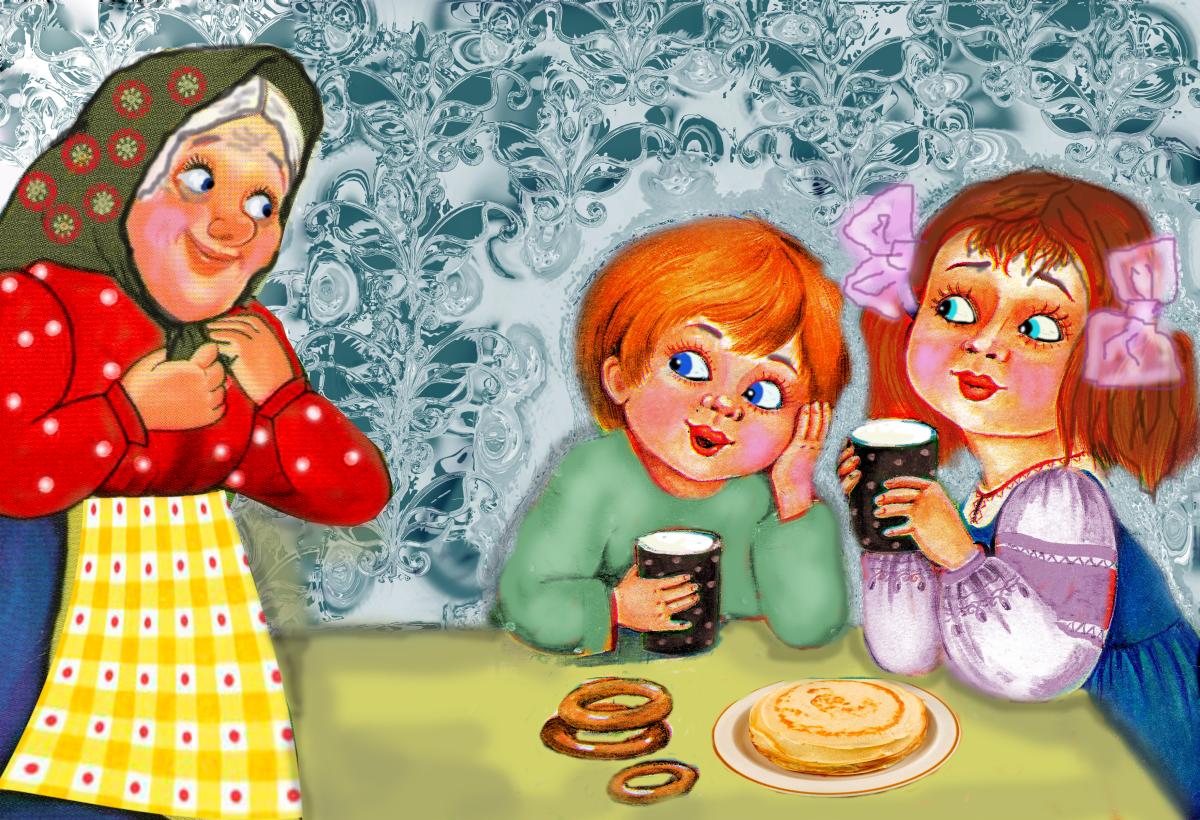 Подготовила музыкальный руководитель: Речкина В.АЦель: Создание условий для получения новых и  систематизации имеющихся знаний педагогов о жанрах русского фольклора.Атрибуты игры:Платки, ленты, колокольчики для каждой команды. Музыкальные тарелочки, значки капитанов,  песочные часы, диск с записью музыки. Табло результатов.Вед: Уважаемые педагоги, сегодня я вам предлагаю деловую игру под названием «Прабабушкина школа». Ответьте, пожалуйста, на несколько вопросов. 1.Что такое фольклор? (устное народное творчество)2. Как переводится слово фольклор? (фолк-народ, лор-мудрость, знание)Кто правильно ответит на вопросы, становятся жюри игры.Вед: Начнем мы нашу встречу с музыкальной минутки. Предлагаю Вам под веселую р.н.м. исполнить русские народные движения, как только музыка сменится на лирическую, образуйте пары для игры «Ручеек».Звучит музыка, педагоги образуют пары и воротца. Играют в игру «Ручеек», соответственно делятся на 2 команды, кто вправо ушел «Пословицы», влево «Поговорки»Ведущий представляет команды (1-я «Пословицы», 2-я «Поговорки», команды выбирают капитанов),  жюри и предлагает всем занять свои места. Напоминает правила игры.Правила игры:Уметь слушать других.Вырабатывать общее решение вопроса.Принимать активное участие в игре.Не оспаривать оценку жюри.Соблюдать культуру речи и тактичность в игре.Вступление: От того, что мы забываем о солнце, оно не перестает светить, прощая нас забывчивых. Так и мы не должны забывать о своем национальном наследии. Должны помнить, бережно хранить свои обычаи, обряды, легенды и передавать их детям. И сегодня,  деловая игра посвящена жанрам русского  фольклора. Мы окунемся в народную старину с её потешками, прибаутками, загадками и пословицами.Слайд присказкиКак вы думаете, что означают  слова этой дразнящей присказки?:Варианты ответов. (кто правильно ответит получает фишки и становятся жюри игры)«Начинается сказка от сивки, от бурки, от вещей каурки. На море-окияне, на острове Буяне стоит бык печёный. А у него в боку нож точёный, сейчас нож вынимается – изволь кушать… И это ещё не сказка, только присказка, а кто будет слушать, так тому соболь и куница, и прекрасная девица, сто рублёв на свадьбу, а пятьдесят на прогулянье… » Вед: Слова присказки означают: 1. приготовься ко всему – На море-окияне, на острове Буяне стоит бык печёный. А у него в боку нож точёный, сейчас нож вынимается – изволь кушать…2.  и не смей перебивать – И это ещё не сказка, только присказка, а кто будет слушать…3. тогда сам всё увидишь - Так тому соболь и куница, и прекрасная девица, сто рублёв на свадьбу, а пятьдесят на прогулянье… »Вед: Начинаем игру: - «Разминка». (Жюри) За каждый правильный ответ команда получает 1 очко.Команды по очереди должны правильно продолжить  поговорку.Слайд 2  (поговорки)1-й вопрос для команды «Пословицы»Назовите поговорки, подбадривающие, поддерживающие  человека? «Терпи казак – атаманом будешь»;1-й вопрос для команды «Поговорки»Назовите поговорки с наставлением: «Умей вовремя сказать. Вовремя смолчать»; 2-й вопрос для команды «Пословицы»Назовите поговорки,  которые предостерегают: «Злого любить – себя губить»; 2-й вопрос для команды «Поговорки»Назовите поговорки,  которые вразумляют: «Береженого Бог бережёт»; 3-й вопрос для команды «Пословицы»Назовите поговорки примиряют: «Стерпиться – слюбиться».3-й вопрос для команды «Поговорки»Назовите поговорку высмеивающую ленивого?«Собака на сене», «Кот на глине»Вед: Продолжаем разминку. Если команды знают правильный ответ подают сигнал и отвечают, в случае если ответ не верен, ответить могут соперники. За правильный ответ по сигналу, жюри присваивает 2 очка, если правильно отвечают соперники 2 очкаОпределите команды (по сигналу) жанр устного народного творчества «Пошел котик на торжок,Купил котик пирожок.Пошел котик на улочку.Купил котик булочку.Самому ли съестьИли заиньке снесть.Я и сам откушу,Да и заиньке снесу» (потешка)«В гостях хорошо, а дома лучше» (пословица)«Мы на масляной неделеПраздник не нарушили,Все друзья плясали, пели,Мы блиночки кушали! (частушка)«Попрыгунья-стрекозаЛето красное пропела,Оглянуться не успела,Как зима катит в глаза… »(басня)«Слово не воробей» (поговорка)«Два конца, два кольца, а посередине гвоздик» (загадка)«Мы проснулись, мы проснулись, сладко- сладко потянулись» (потешка)«Любопытному на рынке прищемили нос  в корзинке, любопытному на днях прищемили нос в дверях, любопытной варваре нос на рынке оторвали» (дразнилка)«Из под топота копыт, пыль по полю летит» (скороговорка)Ехала деревня мимо мужика, вдруг из - под собаки лают ворота, выскочила палка с бабкою  в руке и давай дубасить коня на мужике. Крыши испугались, сели на ворон, лошадь погоняет мужика кнутом  (небылица)«Дождик, дождик веселей, капай, карай не жалей, только нас не намочи, зря в окошко не стучи  (закличка)Жюри подводит итоги разминки, а команды  переходят к игре №1Вед: Молодцы, продолжаем наш разговор. Любая творческая деятельность детей, связанная с фольклором, имеет смысл лишь тогда, когда взрослые сами бережно, вдумчиво относятся к родному языку.Детский фольклор – это целый мир яркий, радостный, наполненный жизненной силой и красотой. Сам народ создал такие произведения художественного слова, которые ведут ребенка по всем ступеням его эмоционального и нравственного развития. И вся ценность, заключается в том, что с его помощью легко устанавливается эмоциональный контакт и общение. А чтобы нам взрослым, не забывать яркую образность фольклорного языка, нужно, обращаться к народному творчеству как к святому источнику, приводить к нему детей, научить их радоваться красоте и силе русского слова. Итак, игра 1-я «Жанры детского фольклора»1-я Игра«Жанры детского фольклора»Удар в тарелочкиВедущий  называет вопрос, чья команда даст ответ последней, жюри засчитывает  2 очка.Задание № 1.Вед: Перечислите, команды по очереди, что относится к детскому фольклору? Изготовить заготовки терминов детского фольклора.Пестушки, потешки, заклички, приговорки, считалки, скороговорки, частоговорки, дразнилки, прибаутки, шутки, перевёртыши, докучные сказки, народные игры и хороводы.Задание №2Вед: Назовите наиболее часто встречаемых персонажей народных сказок?(Иван, Иванушка-дурачок, Емеля, Иван-царевич, Василиса, Елена, Змей Горыныч, Баба-яга, Кощей Бессмертный и др.) .Задание №3Вед: Назовите часто встречаемые в сказках волшебные предметы?ковёр-самолёт, сапоги-скороходы, молодильные яблочки, скатерть-самобранка, меч-кладенец, гусли-самогуды, шапка-невидимкаЗадание №4Вед: Назовите, как обычно начинается русская сказка?жили-были, в некотором царстве,на море-океане, было у старика, у одного (ой, жил-поживал)Задание№5Вед: Назовите русских былинных богатырей?Илья Муромец, Добрыня Никитич, Алёша Попович, Никита Кожемяка, Святогор, Микула Селянович            Удар в тарелочкиЧлены команды по очереди выбирают для всей команды вопросы, Капитан команды, отрывая лепесток «ромашки», зачитывает вопрос. Жюри оценивают правильный ответ 3 очка, если команды затрудняются, переход к другой команде.Вед: Вторая игра Задание №1Команда «Пословицы» 1-й вопрос? В чём вы видите воспитательное значение сказки в воспитании детей дошкольного возраста? Сказка является сильнейшим средством воздействия на ребёнка. Дети  радуются удачам героя, сопереживают и сочувствуют обиженным,  ненавидят зло; Сказка развивает воображение, без которого невозможна умственная деятельность. Сказками воспитываются  правила общения людей друг с другом, уважительного, доброжелательного  отношения – «поклониться в пояс», «ты бы прежде меня накормила, напоила, в бане выпарила»Команда «Поговорки» 1-й вопрос? В какие режимные моменты целесообразно включение различных жанров устного народного творчества? Во все жизненные процессы ребёнка в детском саду, во все виды детской деятельности, насколько это возможноКоманда «Пословицы»2-й вопрос? Перечислите русские народные сказки, входящие в «Программу… » старшей группы. Заяц-хвастун, Царевна – лягушка, Лиса и кувшин, Крылатый, мохнатый да масляный, Сивка-Бурка, Финист-ясный сокол, «Хаврошечка», Никита Кожемяка, Докучные сказки.Команда «Поговорки» 2-й вопрос?Какая работа, на ваш взгляд, должна проводиться с родителями по художественно-речевому воспитанию?Занятия с родителями, повышающие уровень знаний о сказках, потешках, колыбельных песенках и дающие практические навыки рассказывания; привлечение родителей к организации фольклорных праздников, детских постановок по сказкам, семейный конкурс рисунков по сюжетам сказок.Команда «Пословицы» 3-й вопрос?Какое, значение колыбельных песен в ознакомлении детей с окружающей жизнью?В них отражаются взгляды на жизнь, они несут в себе пожелания добра, дети знакомятся с бытом своих предков, домашней обстановкой, дети учатся понимать «доброе» и «злое», закладываются основы человеколюбия и гуманизма ко всему живому, у них обогащается словарь, формируются грамматический строй речи, фонематическое восприятие. Колыбельные мелодии и  мотивы благотворно влияют на общее состояние организма.Команда «Поговорки»3-й вопрос? Перечислите русские народные сказки, входящие в «Программу… » средней  группы«Сестрица Аленушка и братец Иванушка»,  «Жихарка», Лисичка сестричка и Волк», Петушок и бобовое зернышко», «Лиса и козел», «Лисичка со скалочкой», «Гуси-лебеди», Лиса-лапотница», «Привередница», «Чудесные лапоточки», «Колосок»Вед: Вторая игра  Задание №2 «Перепутанные потешки»Ведущий раздаёт вопросы-заготовки. На решение – 3 минуты. Игроки исправляют потешки  и, зачитывают ответы.За правильное решение заданий команды получают – 3 очка№1.1). На болоте стоит пень - шевелиться ему лень2). По дубочку постучишь - прилетает быстрый чиж3). Сидит котенька на лавке - утирает глазки лапкой№2.1). Лиса по лесу бежала -  хвост потеряла2). Идёт серенький волчок- тебя схватит за бочок3). Наша деточка мала – сама к мамочке пошла.Вед: Жюри подсчитывают баллы, а мы переходим к 3 игре.3-я Игра «Поговорка - пословица»Удар в тарелочкиВед:  «Поговорка – цветочек, а пословица – ягодка»Задание для капитанов команд. Капитаны команд выходят в центр аудитории.Вед: Итак, что же такое поговорка? Капитан Команды «Поговорки» читает заготовку термина поговорки.«Поговорка» – словосочетание, оборот речи, окольное выражение, отражающее какое – либо явление жизни, часто имеет юмористический характер. Поговорка, не содержит обобщающий поучительный смысл, это только первая половина пословицы.Вед: Что же такое пословица? Капитан команды «Пословицы», читает заготовку термина пословицы«Пословица» - малая форма народного поэтического творчества, облаченная в краткое, ритмизированное изречение, несущее обобщенную мысль, вывод, иносказание с дидактическим уклономЗадание № 1. для капитанов команд.  «Пословица-поговорка»За правильный ответ капитана своя команда получает 5 очков. Переход вопроса не возможен.Определите, где пословица, а где поговорка:1.«Мал золотник, да дорог» - пословица2.«С больной головы на здоровую» - поговорка1.«Чужими руками жар загребать» - поговорка2.«Что не болит, то и не плачет» - пословица1«Одного поля ягода» - поговорка2.«Лучше торговаться, нежели воровать» - пословицаЗадание № 2.  «Переведи на русский язык»для всех членов команд. По очереди. Жюри оценивает правильный ответ  1 очком.Переведите иностранную пословицу, поговорку на русский язык:1-я «Когда леди выходит из автомобиля, автомобиль идёт быстрее»(англ.) – «Баба с возу –кобыле легче».2-я «Голова – венец тела, а глаза – лучшие алмазы в том венце» (азерб.) – «Глаза – зеркало души».1.я «Тот не заблудится, кто спрашивает» (финн.) – «Язык до Киева доведёт».2-я «Разговорами риса не сваришь» (кит.) – «Соловья баснями не кормят».Задание № 3.»Пословицы»Жюри оценивает 1 очком правильный ответ.Мы знаем много поговорок, но это они в наше время стали поговорками, так как вторая часть забыта нами. Из предложенных вариантов заданий нужно найти  вторую часть пословицы, приклеить, отнести жюри. Чья команда ответит верно  первой жюри присуждает + 3очка. За правильный ответ команды получают 2 очка. По сигналу вскрывайте конверт.1-я «Молодо – зелено, (погулять велено) »2-я «Вольному - воля, (спасённому – рай) ».1-я «Голод - не тётка, (пирожка не подсунет) ».2-я «Знай наших, (последняя копейка ребром) ».1-я «На чужой каравай рот не разевай, (а пораньше вставай и свой затевай) ».2-я «Язык мой – враг мой, (прежде ума глаголет) »Задание № 4«Загадки»по 4 –ре загадки каждой команде, за правильные ответы жюри присуждает 1 очко.Отгадайте русские загадки: Для команды «Пословицы»1-я Длинна, как дорога, коротка, как блоха. (жизнь)2-я Чувство, которое любого красит. (стыд)3-я Шарю - пошарю, в угол встану. (веник)4-яВсех кормлю с охотою, а сама безротая. (ложка)Загадки на тему «Предметы русской старины»Для команды «Поговорки»1-яВ лесу снята, в дому гнута, посередине заплетено (решето)2-яСтоит попадья тремя поясами подпоясанная (кадка)3-я Бычок рогат, в руках зажат, еду хватает, а сам голодает (ухват)4-я Чем больше я верчусь, тем больше становлюсь (веретено)Задание № 5 «Все мы песни перепели»Жюри за каждый неправильный ответ убирает 1 очко Для команды №1  «Пословицы»Из представленных русских народных песен для средней группы уберите авторские:1.  «Огородная-хороводная» Можжевелова«Ах, вы сени..»р.н.п «Я с комариком плясала» р.н.п.«Серенькая кошечка» Витлина  Мелодия к игре «Кот Васька» р.н.м «Андрей-воробей» р.н.пДля команды «Поговорки»1«Гармошка» Тиличеева2« На зеленом лугу» р.н.п3«Осень» Кишко    4«Две тетери» р.н.п«Мы запели песенку» Рустамова.    6«Ах, ты береза» р.н.п.Задание №:6  «Кот в мешке»в записи звучит фрагмент мелодии.По мелодии к песне, команды по очереди угадывают название русской народной песни: для жюри за каждый правильный ответ команда получает 1 очко.1.  «Светит месяц» №232. «Ах, вы сени» №241. «Ой, вставала я ранешенько» №62. «Во кузнице» №4Уважаемое жюри, совещаются.Жюри удаляется подсчитывать баллы.Вед: Колыбельные песни – в них отражаются взгляды на жизнь, они несут в себе пожелания добра, дети знакомятся с бытом своих предков, домашней обстановкой, дети учатся понимать «доброе» и «злое», закладываются основы человеколюбия и гуманизма ко всему живому, у них обогащается словарь, формируются грамматический строй речи, фонематическое восприятие.Я предлагаю всем членам команд инсценировать колыбельную песню «Спи дитятко». Звучит колыбельная в записи, желающие  участники на каждый куплет, по очереди,  укачивают под напев куклу-младенца.Жюри объявляют баллы и награждают победителя.«На болоте стоит пень – шевелиться ему лень» «По дубочку постучишь –  прилетает быстрый чиж»«  Сидит котенька на лавке – утирает глазки лапкой»№2.« Лиса по лесу бежала – она хвостик потеряла» «Идёт серенький волчок – тебя схватит за бочок»« Наша деточка мала – сама к мамочке пошла»«Поговорка» – словосочетание, оборот речи, окольное выражение, отражающее какое – либо явление жизни, часто имеет юмористический характер. Поговорка, не содержит обобщающий поучительный смысл,это только первая половина пословицы.«Пословица» - малая форма народного поэтического творчества, облаченная в краткое, ритмизированное изречение, несущее обобщенную мысль, вывод, иносказание с дидактическим уклоном.Из предложенных вариантов заданий нужно найти  вторую часть пословицы, чья команда ответит верно  первой получает + 3очка. За правильный ответ команды получают 2 очка.1-я «Молодо – зелено, (погулять велено) »2-я «Вольному - воля, (спасённому – рай) ».1-я «Голод - не тётка, (пирожка не подсунет) ».2-я «Знай наших, (последняя копейка ребром) ».1-я «На чужой каравай рот не разевай, (а пораньше вставай и свой затевай) ».2-я «Язык мой – враг мой, (прежде ума глаголет) »Из представленных русских народных песен для средней группы уберите авторские:      1.  «Огородная-хороводная» 2«Ах, вы сени..»3 «Я с комариком плясала» 4«Серенькая кошечка»5  Мелодия к игре «Кот Васька» 6 «Андрей-воробей» Для команды «Поговорки»Из представленных русских народных песен для средней группы уберите авторские:1«Гармошка» 2« На зеленом лугу» 3«Осень» 4«Две тетери» 5 «Мы запели песенку» 6«Ах, ты береза» Команда «Пословицы» 1.-? В чём вы видите воспитательное значение сказки в воспитании детей дошкольного возраста? Команда «Поговорки» 1.-?  В какие режимные моменты целесообразно включение различных жанров устного народного творчества? Команда «Пословицы»2.-? Перечислите русские народные сказки, входящие в «Программу… » старшейгруппы. Команда «Поговорки» 2.-?  Какая работа, на ваш взгляд, должна проводиться с родителями по художественно-речевому воспитанию?Команда «Пословицы» 3-? Какое,  значение колыбельных песен в ознакомлении детей с окружающей жизнью?Команда «Поговорки»3-? Перечислите русские народные сказки, входящие в «Программу… » среднейгруппы